To recognise the time with five minutes intervals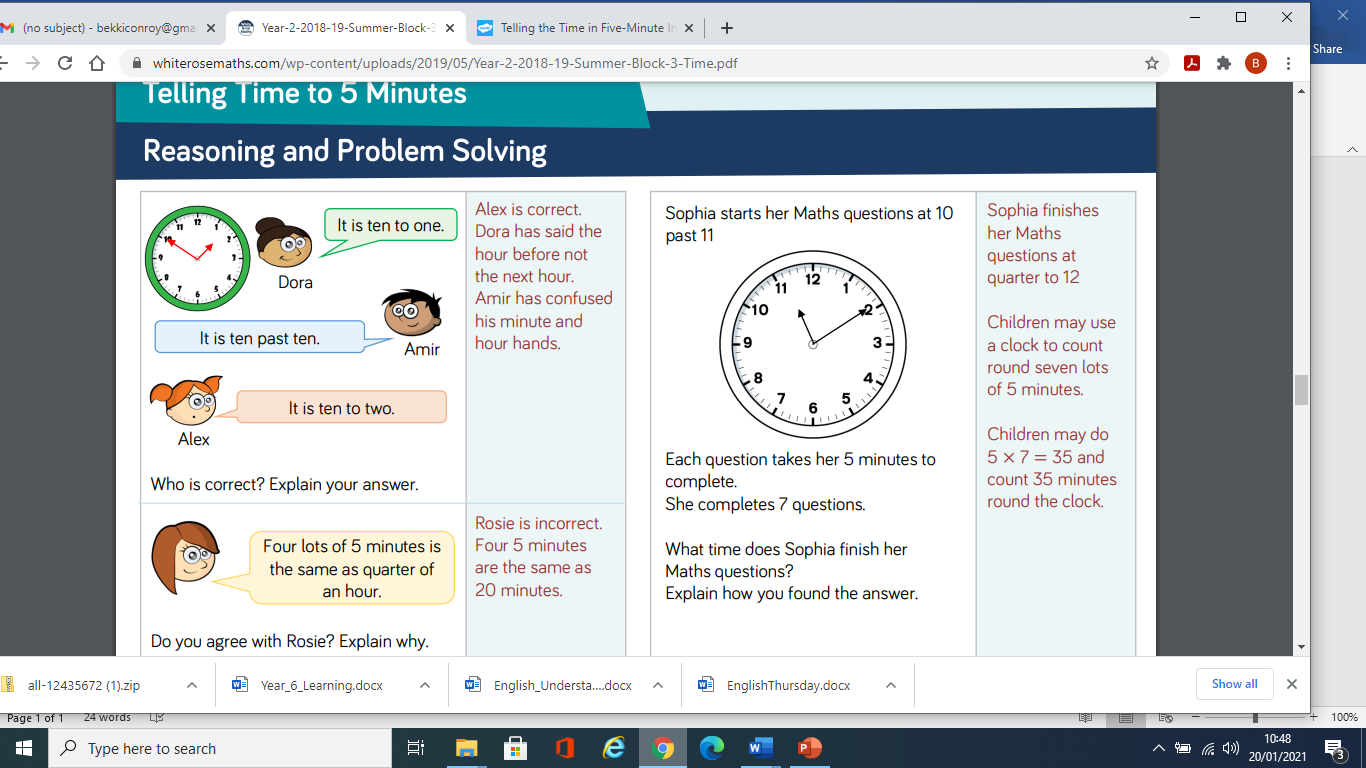 Sophia starts her Maths questions at 10 past 11Each question takes her 5 minutes to complete. She completes 7 questions. What time does Sophia finish her Maths questions?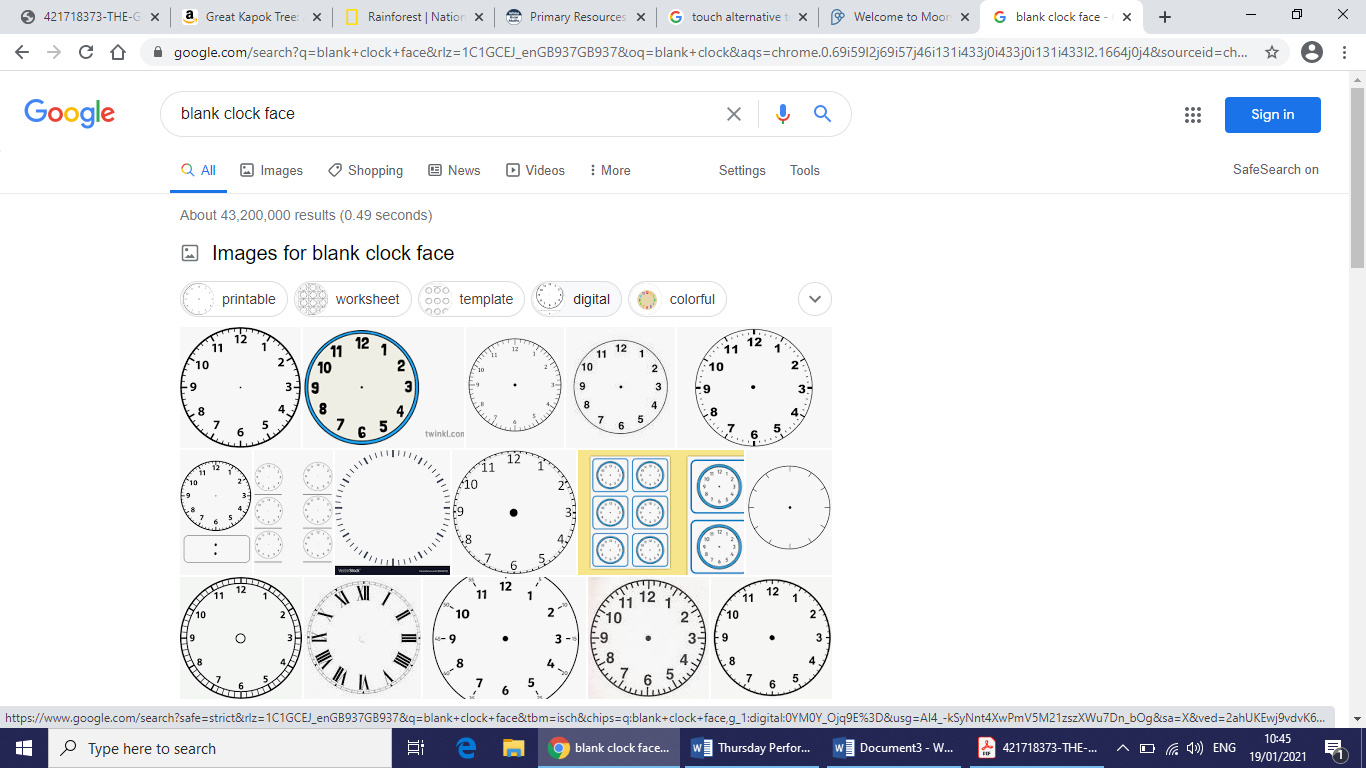 Lesson 1   		   Lesson 2    	Lesson 3 		    Lesson 4Lesson 5		Lesson 6			Lesson 7What time did Sophia finish her last  lesson? 